Доска Почёта школы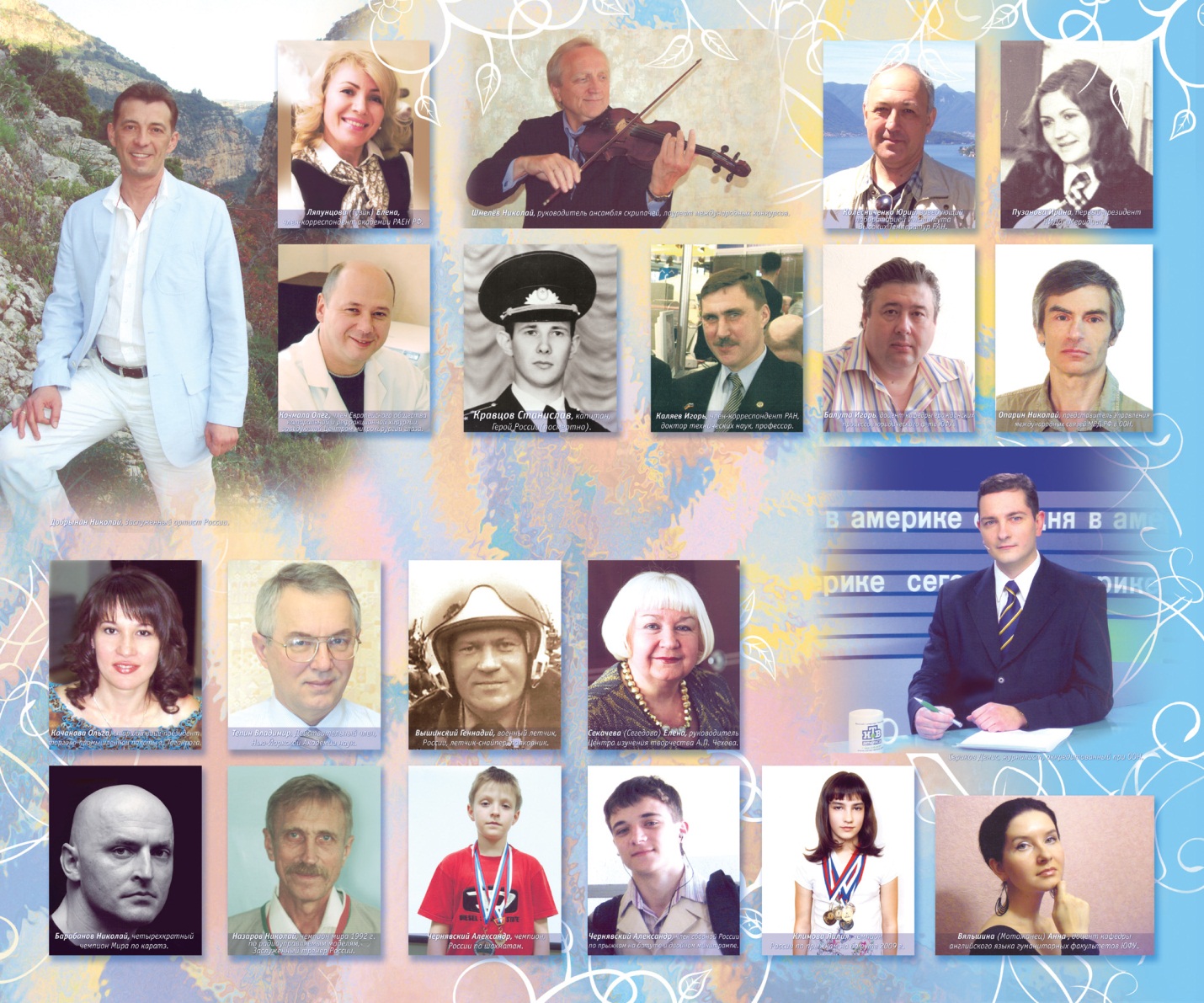 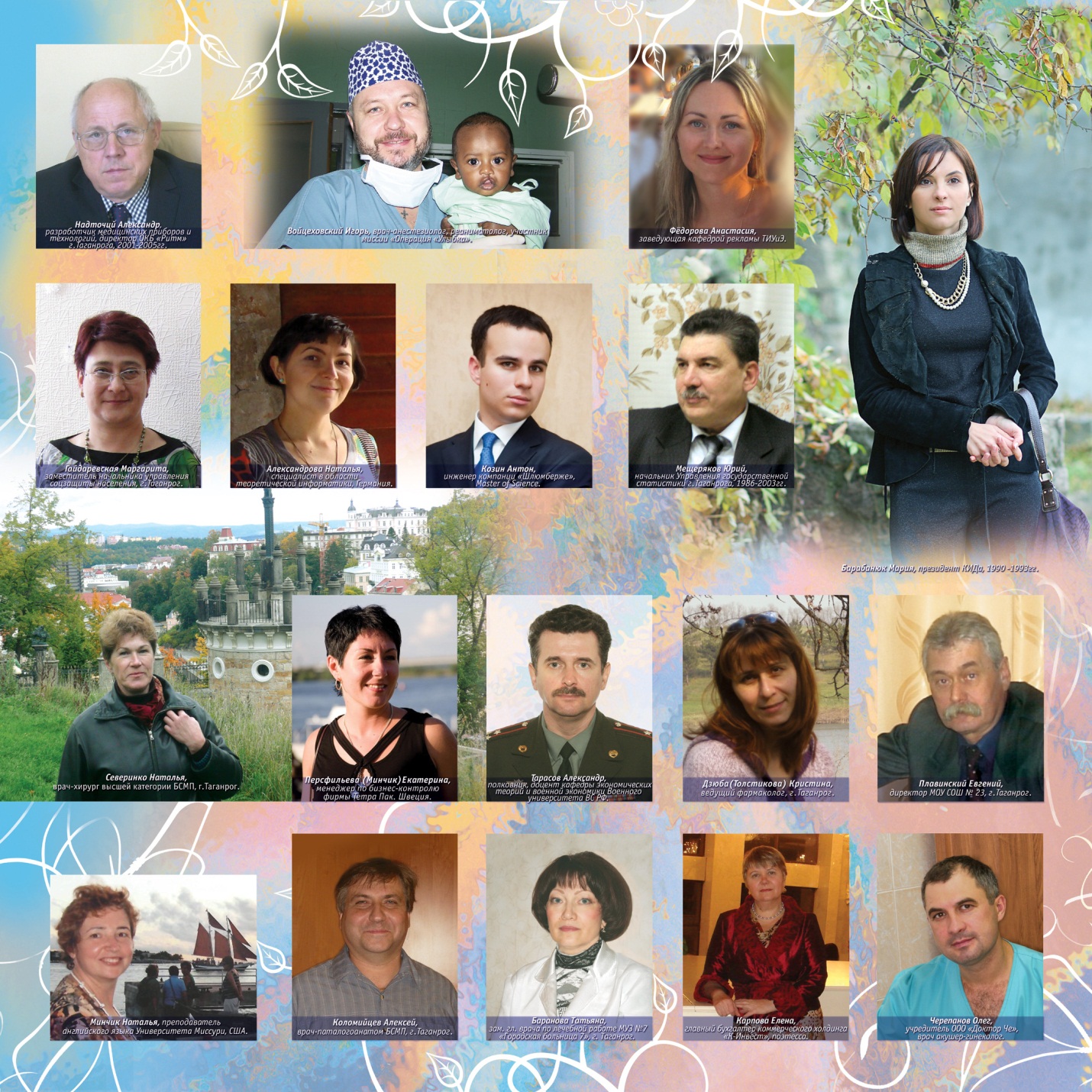 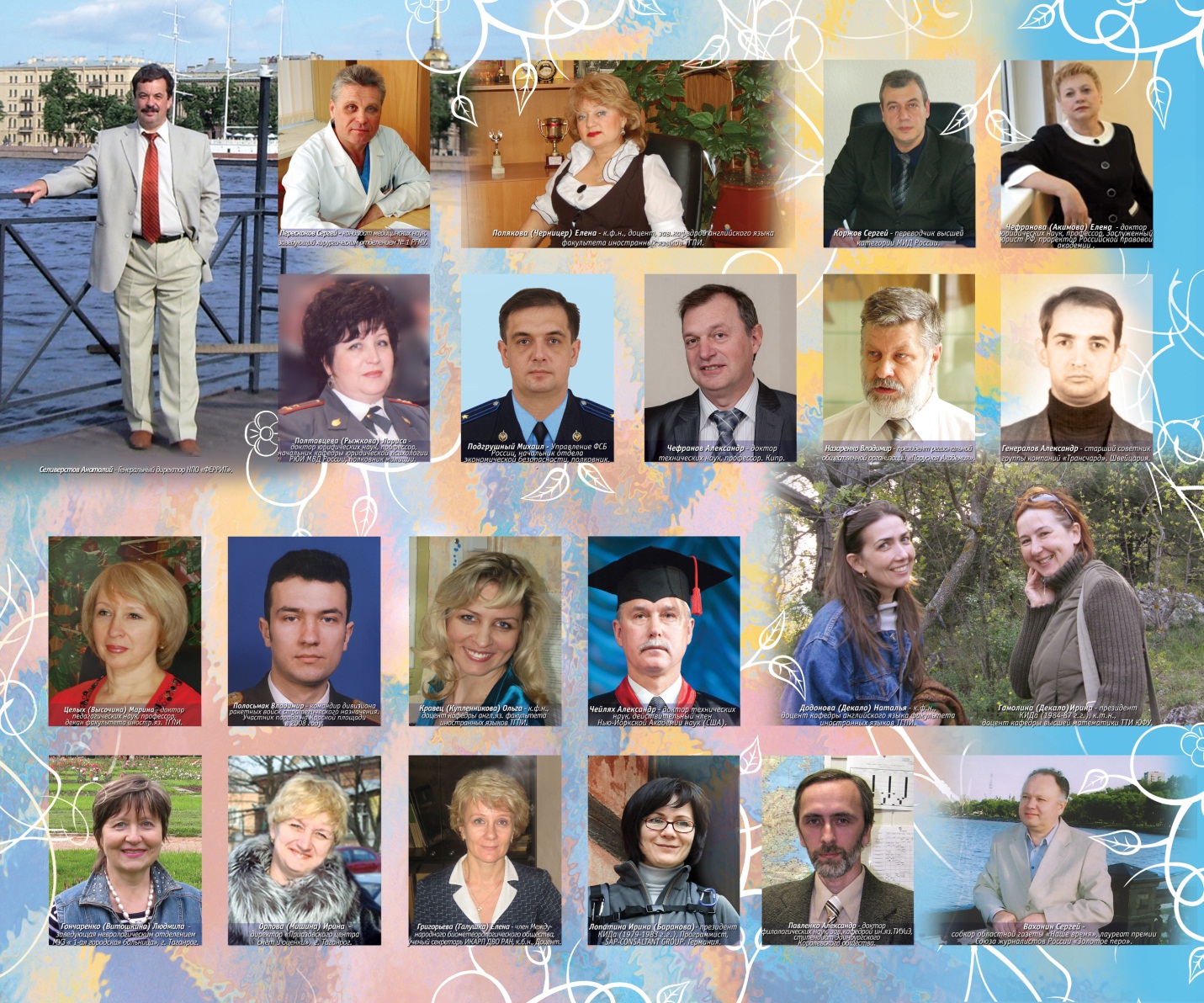 